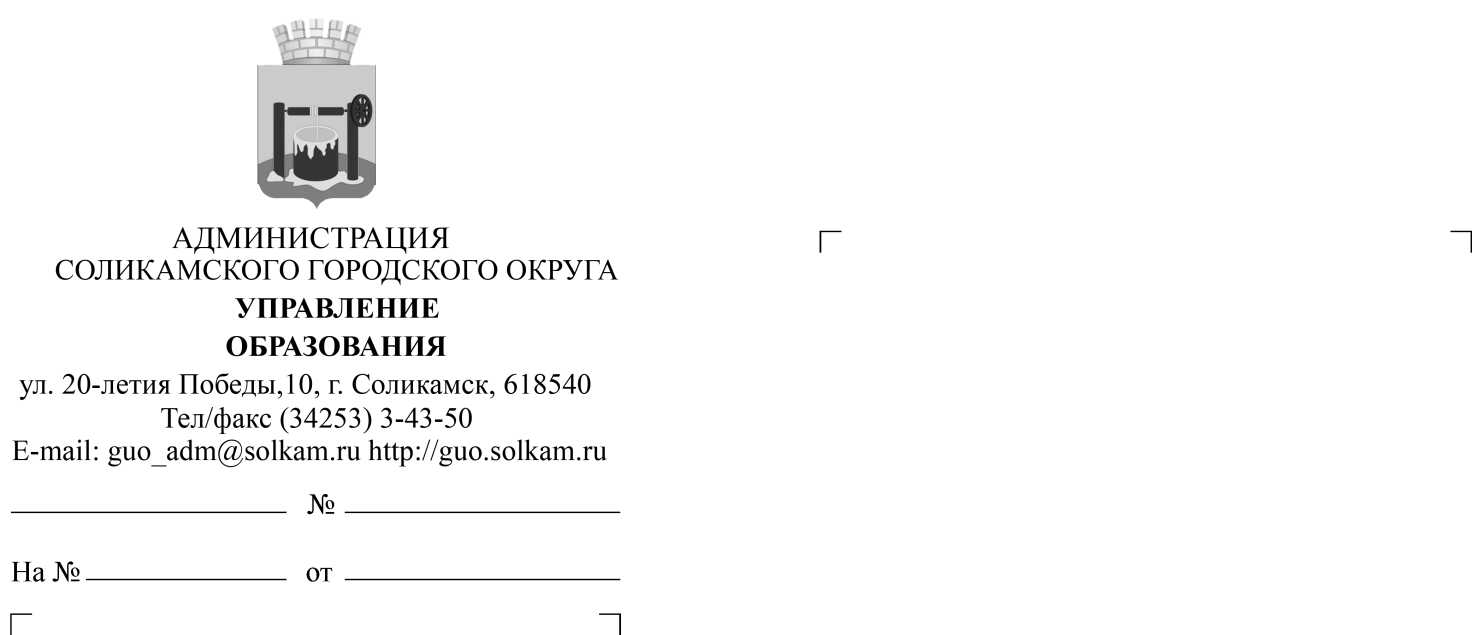 Уважаемые руководители!Направляем для использования в работе приказ Министерства образования и науки Пермского края от 10 декабря 2021 г. № СЭД-26-01-06-1284 «О внесении изменений в приказ Министерства образования и науки Пермского края от 18 июля 2014 г. № СЭД-26-01-04-627 «Об утверждении Порядка регламентации и оформления отношений государственной 
и муниципальной образовательной организации и родителей (законных представителей) обучающихся, нуждающихся в длительном лечении, а также детей-инвалидов в части организации обучения на дому».Приложение: на 4 л. в 1 экз.Начальник управления образования 					   Т.Е.Фадеева